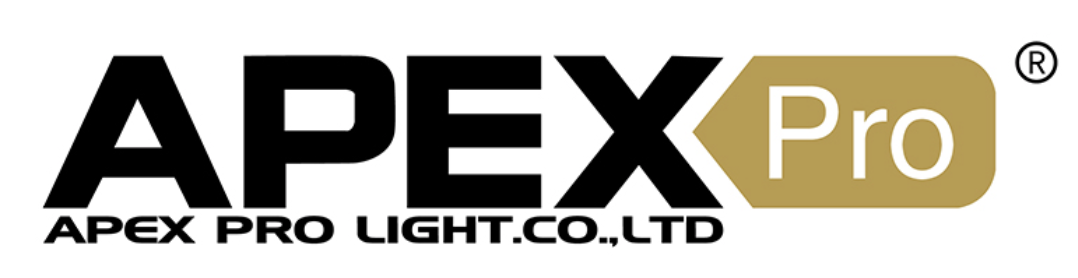 使用说明书  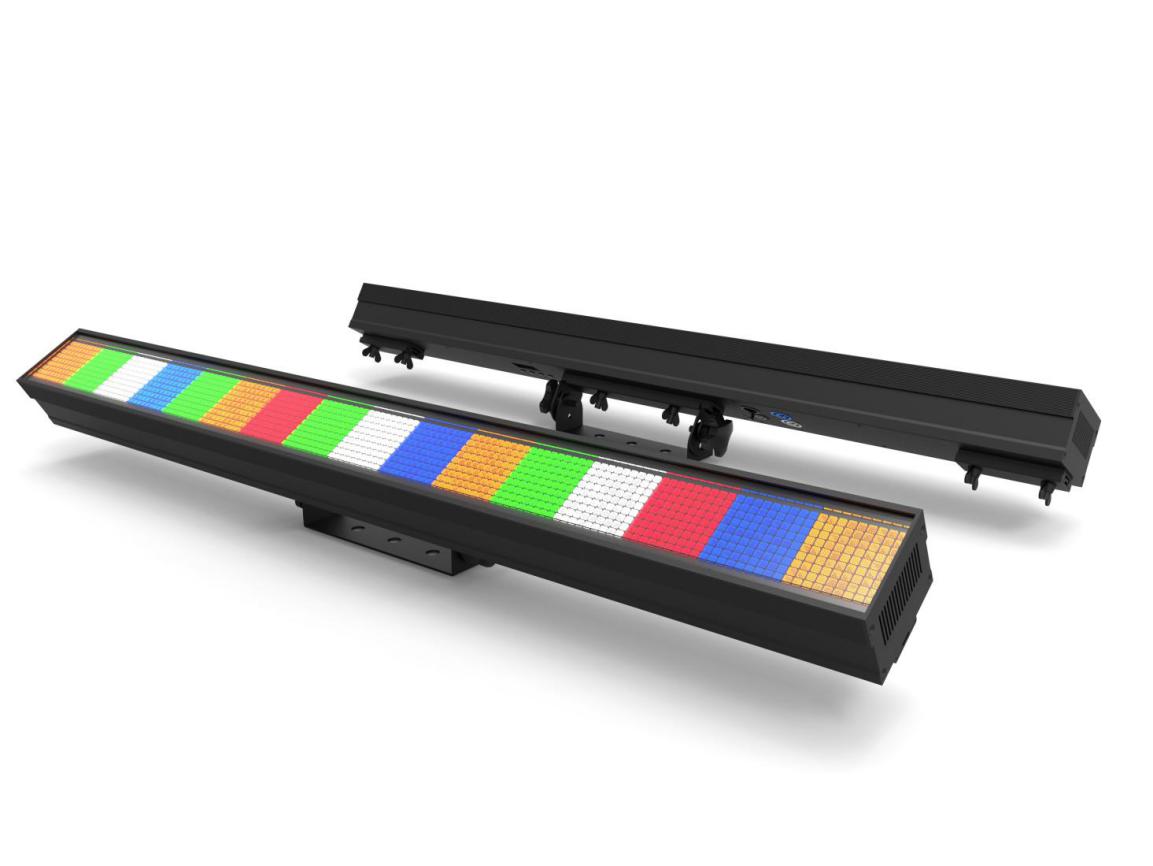 全彩长条频闪灯产品型号：K2000BAR请在试用该产品前仔细阅读说明书请保存好产品说明书目  录                  1、安全向导                  2、安装指导                  3、主配件                  4、技术参数                  5、主界面功能菜单说明                  6、LCD显示屏功能按键说明DMX通道表故障分析及维修1、安全向导 ● 在使用产品之前，请务必仔细阅读本手册，以便你掌握正确的使用方法。 ● 当你拿到产品，第一时间要检查产品的零配件是否齐全，产品运输过程中是产生了损坏，如果有，   请马上联系经销商。 ● 安装前请仔细检查机械紧固件是否因运输而松脱。 ● 开灯前请检查供电电压是否正常，本产品正常的工作电压在AC100-240V之间，如果供电电压不在这个范围之内的，请不要通电亮灯。 ● 供电排插接地要良好，以防电击。 ● 为了保证产品的使用寿命，请保持干燥和通风，避免在环境温度40℃以上进行运行工作。 ● 请勿将产品安置在易震动或潮湿的地方。 ● 严禁带电安装，拆卸。产品出现不正常现象切勿擅自拆卸，应请有关专业人员检修。 ● 维护，清洁产品之前要断电。2、安装指导 ● 吊挂安装时，要使用灯勾安装。灯勾是装在手柄上。 ● 要把安全索安装在吊环上。3、主配件 ● 产  品1台 ● 电源线1根 ● 说明书1份4、技术参数 ● 工作电压：AC100V-240V ● 额定功率：300W ● 光    源：1296颗SMD 5050 RGBW ● 泛光角度：120° ● 控制模式：手动模式、内置效果、DMX512、声控 ● DMX通道：6CH/11CH/64CH/66CH ● 显    示：LCD显示屏+四个轻触按键 ● 电源连接：PowerIN Put/OUT Put ● 信号连接：3 Pin DMX IN/OUT ● 外    壳：铝型材 ● 尺    寸：1000*95*148mm ● 净    重：6.3KG主界面菜单功能说明6、LCD显示屏功能按键说明按 键 图 示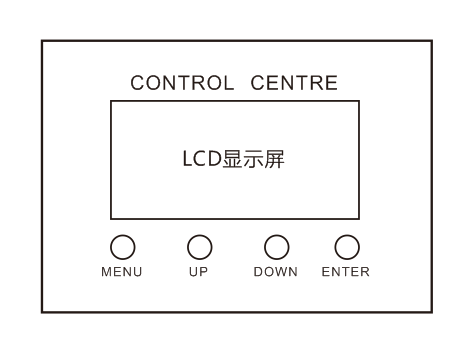 7.1、DMX 512通道表-6CH简易通道模式  7.2、DMX 512通道表-11CH常规通道模式7.3、DMX 512通道表-64CH单点控模式7.4、DMX 512通道表-66CH综合通道模式8、故障分析及维修若遇严重问题，请立刻停用，请要求专业人员检查地址码DMX AddressA000-A512A000-A512运行模式Run ModeD512dmx模式运行模式Run ModeAutoAuto 0-20运行模式Run ModeAutoSp 01 - 99运行模式Run ModeSoundSound0-20运行模式Run ModeSoundSe00-99通道模式Chan Mode6 CH通道模式Chan Mode11 CH通道模式Chan Mode64 CH通道模式Chan Mode66 CH显示模式DisplayBacklightON显示模式DisplayBacklight1Min显示模式DisplayBacklight2Min显示模式DisplayBacklight3Min显示模式DisplayMenuBakOff显示模式DisplayMenuBak1Min显示模式DisplayMenuBak2Min显示模式DisplayMenuBak3Min显示模式DisplayDmxFlshOff显示模式DisplayDmxFlshOn设置功能BalanceAllSwAllSw设置功能BalanceRed（50-255）Red（50-255）设置功能BalanceGreen（50-255）Green（50-255）设置功能BalanceBlue（50-255）Blue（50-255）设置功能Balancewhite（50-255）white（50-255）设置功能DmxCleaOffOff设置功能DmxCleaOnOn设置功能DefCfigOffOff设置功能DefCfigOnOn手动ManualDimmer0-255手动ManualStrobe0-255手动ManualRed0-255手动ManualGreen0-255手动ManualBlue0-255手动Manualwhite0-255信息InfoRunTime0000-9999信息InfoTemperatureXXX信息InfoDisVersVx.xx通道功 能DMX值功 能 描 述1CH总调光000-255调光从暗到最亮（亮度0-100％）2CH频 闪000-255000-008：关闭；009-255：频闪速度由慢到快。3CHR-红光000-255调光从暗到最亮（亮度0-100％）4CHG-绿光000-255调光从暗到最亮（亮度0-100％）5CHB-蓝光000-255调光从暗到最亮（亮度0-100％）6CHW-白光000-255调光从暗到最亮（亮度0-100％）通道功 能DMX值功 能 描 述1CH总调光000-255调光从暗到最亮（亮度0-100％）2CH频 闪000-255000-008：关闭；009-255：频闪速度由慢到快。3CHR-红光000-255调光从暗到最亮（亮度0-100％）4CHG-绿光000-255调光从暗到最亮（亮度0-100％）5CHB-蓝光000-255调光从暗到最亮（亮度0-100％）6CHW-白光000-255调光从暗到最亮（亮度0-100％）7CH内置程序000-007 手动008-255 5050颜色选择没效果5050颜色效果1到208CH速度000- 255 5050速度选择9CH颜色跑马000-007 手动008-255内置效果颜色RGB 混色效果10CH背光000-007 手动008-015 016-255 内置效果颜色没背光RGB 混色效果11CH方向000-127 128-255正向反向通道功 能DMX值功 能 描 述1CH第1段R-红光000-255000-255 由暗到亮；2CH第1段G-绿光000-255000-255 由暗到亮；3CH第1段B-蓝光000-255000-255 由暗到亮；4CH第1段W-白光000-255000-255 由暗到亮；............61CH第16段R-红光000-255000-255 由暗到亮；62CH第16段G-绿光000-255000-255 由暗到亮；63CH第16段B-蓝光000-255000-255 由暗到亮；64CH第16段W-白光000-255000-255 由暗到亮；通道功 能DMX值功 能 描 述1CH总调光000-255000-255 由暗到亮；2CH频 闪000-255000-008：关闭；009-255：频闪速度由慢到快。3CH第1段R-红光000-255000-255 由暗到亮；4CH第1段G-绿光000-255000-255 由暗到亮；5CH第1段B-蓝光000-255000-255 由暗到亮；6CH第1段W-白光000-255000-255 由暗到亮；............63CH第16段R-红光000-255000-255 由暗到亮；64CH第16段G-绿光000-255000-255 由暗到亮；65CH第16段B-蓝光000-255000-255 由暗到亮；66CH第16段W-白光000-255000-255 由暗到亮；问 题可能的原因灯具无法通电 A、检查电源线是否接线正确灯具无法通电 B、2A保险管损坏灯具无法通电 C、开关电源损坏DMX不受控 A、显示屏主板损坏DMX不受控 B、DMX卡侬头信号板损坏灯珠不亮 A、灯珠板损坏灯珠不亮 B、灯珠板排线损坏